Ügyiratszám: HSZ/3052-1/2023. M E G H Í V ÓHajdúszoboszló Város Önkormányzata Képviselő-testületének következő ülését2023. február 23. (csütörtök) napjának 14.00 órájáraa Városháza Pávai Vajna-termébeösszehívom, melyre meghívom.NYÍLT ÜLÉS JAVASOLT NAPIRENDJE: Előterjesztés Hajdúszoboszló Város Önkormányzata Képviselő-testületének az önkormányzat 2022. évi költségvetéséről szóló 4/2022. (II. 24.) önkormányzati rendelete módosításáraElőterjesztő: Czeglédi Gyula polgármesterElőterjesztés Hajdúszoboszló Város Önkormányzata 2023. évi költségvetésének elfogadásáraElőterjesztő: Czeglédi Gyula polgármesterElőterjesztés a Hungarospa Hajdúszoboszlói Zrt. Javadalmazási SzabályzatárólElőterjesztő: Dr. Zajdó Zsolt, az igazgatóság elnökeElőterjesztés a Hungarospa Hajdúszoboszlói Zrt. 2023. évi Üzleti tervérőlElőterjesztő: Dr. Zajdó Zsolt, az igazgatóság elnökeElőterjesztés a Hajdúszoboszlói Turisztikai Nonprofit Kft. 2023. évi üzleti tervének és marketing kommunikációs tervének elfogadására, illetve a városmarketing keretből történő I. félévre ütemezett marketing akciók és forgalomélénkítő kampány megvalósításához szükséges források biztosításáraElőterjesztő: Lévay Enikő ügyvezetőElőterjesztés a Törökország és Szíria területén bekövetkezett földrengés áldozatainak megsegítésére nyújtott önkormányzati támogatásrólElőterjesztő: Czeglédi Gyula polgármesterTájékoztatás az orvosi ügyelet 2023. február 1. napjától működő rendszerérőlElőterjesztő: dr. Morvai Gábor jegyzőElőterjesztés a szociális és gyermekvédelmi rendeletekben rögzített térítési díjak felülvizsgálatárólElőterjesztő: Dede Erika irodavezetőElőterjesztés a 7781 hrsz-ú terület használatárólElőterjesztő: Bárdos Ilona irodavezetőElőterjesztés a Csontos u. 81. szám alatti ingatlan tulajdonjog rendezéséreElőterjesztő: Bárdos Ilona irodavezetőElőterjesztés a Bölcsőde fejlesztési projekt többlettámogatási igénye elbírálásához meghatározott tartalmú határozat meghozatalárólElőterjesztő: Szilágyiné Pál Gyöngyi irodavezetőElőterjesztés reklámtábla közterületen történő elhelyezésével kapcsolatbanElőterjesztő: Szilágyiné Pál Gyöngyi irodavezetőElőterjesztés közterületen történő bolhapiac kialakításárólElőterjesztő: Szilágyiné Pál Gyöngyi irodavezetőTájékoztató a folyamatban lévő pályázatokrólElőterjesztő: Szilágyiné Pál Gyöngyi irodavezetőElőterjesztés A Volánbusz Zrt. ajánlatáról a temetői járat időszakos működtetéséreElőterjesztő: Szilágyiné Pál Gyöngyi irodavezetőElőterjesztés a Rákóczi utca 70. szám alatt épülő bölcsőde víz- és szennyvízbekötés kivitelezésével kapcsolatosanElőterjesztő: Szilágyiné Pál Gyöngyi irodavezetőElőterjesztés pályázati felhívás elkészítéséreElőterjesztő: dr. Morvai Gábor jegyzőElőterjesztés a Kovács Máté Városi Művelődési Központ és Könyvtár szolgáltatási tervének elfogadására. Előterjesztő: dr. Morvai Gábor jegyzőElőterjesztés Hajdúszoboszló Város Önkormányzata Képviselő-testületének a közterület-használat, közterület-hasznosítás helyi szabályairól szóló 12/2019. (IV. 25.) önkormányzati rendelete módosításárólElőterjesztő: dr. Morvai Gábor jegyzőElőterjesztés Hajdúszoboszló Város Önkormányzata Képviselő-testületének a fizető parkolási rendszerről szóló 5/2012. (III. 22.) önkormányzati rendelete módosításárólElőterjesztő: dr. Morvai Gábor jegyzőElőterjesztés Hajdúszoboszló Város Önkormányzata Képviselő-testületének a köztemetőről és temetkezési rendjéről szóló 14/2000. (X. 19.) önkormányzati rendelete módosításárólElőterjesztő: dr. Morvai Gábor jegyzőElőterjesztés Hajdúszoboszló Város Önkormányzata Képviselő-testületének Hajdúszoboszló helyi építési szabályzatáról és szabályozási tervéről szóló 14/2016. (V. 26.) önkormányzati rendelete módosításáról (M/7 és M/8 módosítások)Előterjesztő: dr. Morvai Gábor jegyzőElőterjesztés az önkormányzati képviselői vagyonnyilatkozatok nyilvánosságának további szélesítésérőlElőterjesztő: dr. Morvai Gábor jegyzőElőterjesztés támogatási szerződés módosításáraElőterjesztő: dr. Morvai Gábor jegyzőElőterjesztés A 2-es számú posta újra nyitásával kapcsolatbanElőterjesztő: Matyasovszki Dávid irodavezetőElőterjesztés a LED csere programhoz való csatlakozásról Előterjesztő: Matyasovszki Dávid irodavezetőElőterjesztés az "OTP Bank Helyi Gazdaságfejlesztési Pályázat 2022-23" pályázati kiírásra történő pályázat benyújtásáraElőterjesztő: Matyasovszki Dávid irodavezetőTájékoztató az előző testületi ülés óta eltelt időszak eseményeirőlElőterjesztő: Czeglédi Gyula polgármesterElőterjesztés Hajdúszoboszló város 2022-es turisztikai adatairólElőterjesztő: dr. Sléder Tamás aljegyzőVálasz a Dózsa György úton épülő új áruházhoz kötődő gyalogosátkelőhely kialakítással kapcsolatos kérdésreElőterjesztő: Szilágyiné Pál Gyöngyi irodavezetőVálasz közlekedési jelzőtábla cseréjével kapcsolatos interpellációraElőterjesztő: Szilágyiné Pál Gyöngyi irodavezetőVálasz közlekedési jelzőtábla pótlásával kapcsolatos interpellációraElőterjesztő: Szilágyiné Pál Gyöngyi irodavezetőVálasz a Márton zugban végzett beruházás utáni helyreállítással valamint a zug fejlesztési tervének elkészítésével kapcsolatos interpellációra  Előterjesztő: Szilágyiné Pál Gyöngyi irodavezetőVálasz a városi rendezvények kommunikációját érintő kérdéséreElőterjesztő: dr. Morvai Gábor jegyzőVálasz a testületi ülések televíziós közvetítésével kapcsolatos kérdésreElőterjesztő: dr. Morvai Gábor jegyzőJelentés a települési támogatásokat érintően lefolytatott vizsgálatról. Előterjesztő: Biró Anita bizottsági elnökKérdések, interpellációkHajdúszoboszló, 2023. 02. 16. Czeglédi Gyulapolgármester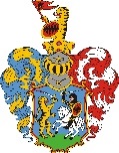 Hajdúszoboszló Város Önkormányzatának Polgármestere4200 Hajdúszoboszló, Hősök tere 1.Önkormányzati KRID azonosító: 144980978Telefon: +36 70 489 4633, e-mail: polgmhiv@hajduszob.hu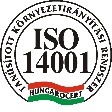 